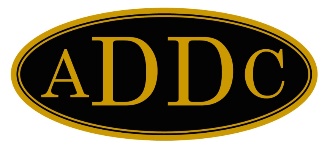 MAY 2022The Northeast Regional Meeting will be a virtual meeting on May 13, 2022, via video conference.   It is going to be a great meeting and we look forward to having everyone on the conference call.  Tri-State ADDC club will be the sponsor for the meeting this year, and Michael Nelligan and others in the Northeast Region will be part of a great and effective meeting.  More information went out with the regional meeting package.Another date on your calendar should be the International Convention on September 20-24, 2022, in Washington, PA (Pittsburgh, PA area) at the DoubleTree Hotel.  The packet will be coming out, and a great lineup of field trips, speakers, and seminars has been scheduled.  It will be our first in-person convention since 2019.  Make sure you get your registration in early.  
By now most of the other regions have completed their meetings and the AIMEEs are finalized, and the regional and national winners will be announced at our meeting.  Of course, if there is anything you need from me at any time, please do not hesitate to call my cell or send me an email. Let’s continue to work together to make 2022 one of the best years ever for the ADDC!Sincerely,Sam ThomasSam ThomasNE RD 2022